Publicado en Ciudad de México  el 01/03/2024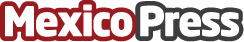 Unilever México nombra nuevo Director General Juan Pablo Galindo asumirá su nueva posición el 1° de marzo de 2024, liderando el negocio mexicano que emplea a más de 7,500 personasDatos de contacto:Moises HernandezTouchPoint Marketing 5544884729Nota de prensa publicada en: https://www.mexicopress.com.mx/unilever-mexico-nombra-nuevo-director-general_1 Categorías: Nacional Nombramientos Recursos humanos Estado de México Ciudad de México Actualidad Empresarial http://www.mexicopress.com.mx